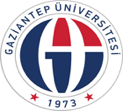                                                               T.C.
                                              GAZİANTEP ÜNİVERSİTESİKonu: Soruşturmacı Görevlendirme	 	   		                  	…../…./…				Sayın	;………………………………………(Soruşturmacının adı yazılacak)	……………………………………. Rektörlük / Fakülte / Yüksekokul/ Meslek Yüksekokulu/……Müdürlüğünde görevli …..(ilgili şahıs) ……… hakkında …………………………………………………………….. nedeniyle (Eylem veya iddianın ne olduğu açıkça belirtilir.)  disiplin soruşturması başlatılmasına ve soruşturmacı olarak görevlendirilmenize karar verilmiştir.Yürütülecek soruşturmada 2547 Sayılı Yükseköğretim Kanununun 53. Maddesinin uygulanması ve hüküm bulunmayan hallerde ise 657 sayılı Devlet Memurları Kanununun 124 ve devamı maddelerine göre soruşturmaya başlamanızı, ……………………. hakkında daha önce disiplin cezası alıp almadığını da sorgulayarak, 2547 Sayılı Kanunun 53/D Maddesinde yer verilen “Geçmiş hizmetleri sırasındaki çalışmaları olumlu olan veya ödül veya başarı belgesi alanlara verilecek disiplin cezalarında bir derece alt ceza uygulanabilir.” bölümü de dikkate almanızı, herhangi bir disiplin suçunun sübutu halinde adı geçenin eylemine karşılık gelen disiplin cezasını ve bir alt ceza uygulanıp uygulanmayacağı hususlarını da içeren raporunuzu yasal süresinde (yazımızın tarafınıza tebliğinden itibaren 2 ay) Rektörlüğümüze/Dekanlığımıza/Müdürlüğümüze göndermeniz hususunda;Bilgilerinizi ve gereğini rica ederim.           Adı, Soyadı,imza
        Disiplin AmiriEk : Soruşturma konusuna ait belgeler